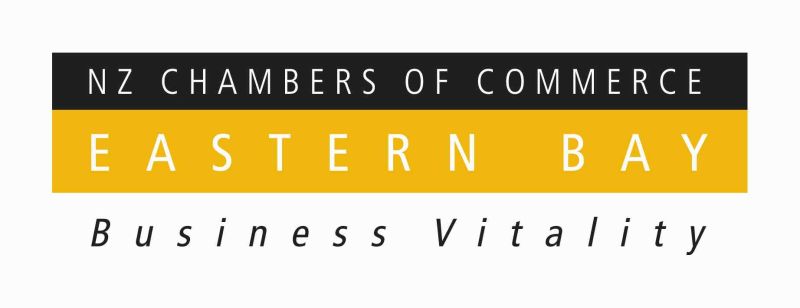 Edgecumbe Business Recovery NeedsPhone: 0800 2426237 for Business Advice 9 am – 4 pmDate contacted:Actions:Business Name:Business Address:Mailing AddressContact Person:Phone - landPhone – mobileEmailNumber of Employees:Type of Business:Normal hours of work:Hours operating now:Issues:Issues: